APPLICATION FOR SEWERAGE CONNECTION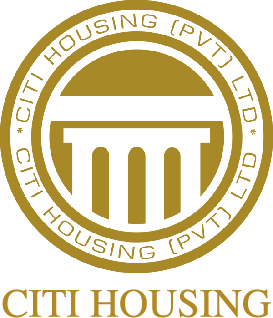 To:	GM Building Control Department	Citi Housing Pvt. Ltd.	Sialkot.Subject: 	OPENING OF SEWERAGE CONNECTIONI am the Owner of Plot No. ____________ Block ___________ Phase ____________.I notify that my house has been completed and sewerage connection may be made open .I undertake to pay water / sewerage charges regularly as per Society Policy.                                                                                         ____________________________                                                                            Applicant’s Signature